ПроектСОВЕТ ДЕПУТАТОВ МУНИЦИПАЛЬНОГО ОБРАЗОВАНИЯКАРАГУЗИНСКИЙСЕЛЬСОВЕТ САРАКТАШСКОГО РАЙОНАОРЕНБУРГСКОЙ ОБЛАСТИ______________ СОЗЫВРЕШЕНИЕ__________заседания Совета депутатовмуниципального образования Карагузинский сельсовет__________созыва№ ______                                      с. Карагузино__.__.2024 г.О внесении изменений в Устав муниципального образования Карагузинский сельсовет Саракташского района Оренбургской областиВ соответствии с Федеральным законом от 06.10.2003 № 131-ФЗ «Об общих принципах организации местного самоуправления в Российской Федерации», руководствуясь Уставом муниципального образования Карагузинский сельсовет Саракташского района Оренбургской областиСовет депутатов Карагузинскогосельсовета РЕШИЛ:1. Внести в Устав муниципального образования Карагузинскийсельсовет Саракташского района Оренбургской области изменения согласно приложению к настоящему решению.2. Главе муниципального образования Карагузинскийсельсовет Саракташского района Оренбургской области Мунире Габидулеевне Ишбульдинойв течение 15 дней с момента принятия решения о внесении изменений в Устав в установленном законом порядке направить необходимый пакет документов в Управление Министерства юстиции Российской Федерации по Оренбургской области для государственной регистрации и размещения на портале Министерства юстиции Российской Федерации «Нормативные правовые акты в Российской Федерации» (http://pravo-minjust.ru, http://право-минюст.рф).3. Глава муниципального образования Карагузинскийсельсовет Саракташского района Оренбургской области Мунира Габидулеевна Ишбульдина обязанаопубликовать зарегистрированное решение о внесении изменений в Устав в течение семи дней со дня поступления из Управления Министерства юстиции Российской Федерации по Оренбургской области уведомления о включении сведений о муниципальном правовом акте о внесении изменений в Устав в государственный реестр уставов муниципальных образований Оренбургской области.4. Настоящее решение подлежит обнародованию после его государственной регистрации и вступает в силу после его обнародования.5. Направить сведения об опубликовании решения о внесении изменений в Устав в Управление Министерства юстиции Российской Федерации по Оренбургской области в течение 10 дней после дня его опубликования.6. Контроль за исполнением настоящего решения возложить на постоянную комиссию Совета депутатов сельсовета по мандатным вопросам, вопросам местного самоуправления, законности, правопорядка, работе с общественными и религиозными объединениями, национальным вопросам и делам военнослужащих (________).Приложение к решению Совета депутатовКарагузинскогосельсовета Саракташского района   Оренбургской областиот  __.___.2024   № ____Изменения в Устав муниципального образования Карагузинскийсельсовет Саракташского района Оренбургской области	1. Пункт 29 части 1 статьи 5 изложить в новой редакции:«29) организация и осуществление мероприятий по работе с детьми и молодежью, участие в реализации молодежной политики, разработка и реализация мер по обеспечению и защите прав и законных интересов молодежи, разработка и реализация муниципальных программ по основным направлениям реализации молодежной политики, организация и осуществление мониторинга реализации молодежной политики в поселении;».2. В части 1 статьи 6:а) пункт 8 – признать утратившим силу.;б) пункт 11 изложить в новой редакции:«11) учреждение печатного средства массовой информации и (или) сетевого издания для обнародования муниципальных правовых актов, доведения до сведения жителей муниципального образования официальной информации;»;в) пункт 12 изложить в новой редакции:«12) осуществление международных и внешнеэкономических связей в соответствии с Федеральным законом от 06.10.2003 № 131-ФЗ «Об общих принципах организации местного самоуправления в Российской Федерации» (далее - Федеральный закон от 06.10.2003 № 131-ФЗ);»г) пункт 16 изложить в новой редакции:«16) иными полномочиями в соответствии с Федеральным законом от 06.10.2003 № 131-ФЗ и настоящим Уставом.».3. В статье 8:а) часть 6 дополнить абзацем 2 следующего содержания:«В случае, если местный референдум не назначен Советом депутатов в установленные сроки, референдум назначается судом на основании обращения граждан, избирательных объединений, главы сельсовета, органов государственной власти Оренбургской области, избирательной комиссии Оренбургской области или прокурора. Назначенный судом местный референдум организуется организующей местный референдум комиссией референдума, а обеспечение его проведения осуществляется исполнительным органом государственной власти Оренбургской области или иным органом, на который судом возложено обеспечение проведения местного референдума.».4. В статье 16:а) часть 4 изложить в новой редакции:«4. Порядок организации и проведения публичных слушаний определяется положением о публичных слушаниях, утверждаемым решением Совета депутатов в соответствии с частью 4 статьи 28 Федерального закона от 06.10.2003 № 131-ФЗ.».5. В статье 26:а) дополнить частью 8 следующего содержания:«8. Депутат Совета депутатов освобождается от ответственности за несоблюдение ограничений и запретов, требований о предотвращении или об урегулировании конфликта интересов и неисполнение обязанностей, установленных Федеральным законом от 06.10.2003 № 131-ФЗ и другими федеральными законами в целях противодействия коррупции, в случае, если несоблюдение таких ограничений, запретов и требований, а также неисполнение таких обязанностей признается следствием не зависящих от него обстоятельств в порядке, предусмотренном частями 3 - 6 статьи 13 Федерального закона от 25.12.2008 № 273-ФЗ «О противодействии коррупции».»;б) дополнить частью 12 следующего содержания:«12. Полномочия депутата прекращаются досрочно в случае несоблюдения ограничений, запретов, неисполнения обязанностей, установленных Федеральным законом от 25.12.2008 № 273-ФЗ, Федеральным законом от 03.12.2012 № 230-ФЗ «О контроле за соответствием расходов лиц, замещающих государственные должности, и иных лиц их доходам» (далее - Федеральный закон от 03.12.2012 № 230-ФЗ), Федеральным законом от 07.05.2013 № 79-ФЗ «О запрете отдельным категориям лиц открывать и иметь счета (вклады), хранить наличные денежные средства и ценности в иностранных банках, расположенных за пределами территории Российской Федерации, владеть и (или) пользоваться иностранными финансовыми инструментами» (далее - Федеральный закон от 07.05.2013 № 79-ФЗ), если иное не предусмотрено Федеральным законом от 06.10.2003 № 131-ФЗ.».6. В статье 27:а) часть 2 изложить в следующей редакции:«2. Полномочия депутата прекращаются досрочно в случае несоблюдения ограничений, установленных Федеральным законом от 06.10.2003 № 131-ФЗ».7. В статье 28:а) в подпункте «а» пункта 2 части 4 слова: «аппарате избирательной комиссии муниципального образования,» - исключить.;б) в подпункте «б» пункта 2 части 4 слова: «аппарате избирательной комиссии муниципального образования,» - исключить.;в) дополнить частью 13 следующего содержания:«13. Глава сельсовета освобождается от ответственности за несоблюдение ограничений и запретов, требований о предотвращении или об урегулировании конфликта интересов и неисполнение обязанностей, установленных Федеральным законом от 06.10.2003 № 131-ФЗ и другими федеральными законами в целях противодействия коррупции, в случае, если несоблюдение таких ограничений, запретов и требований, а также неисполнение таких обязанностей признается следствием не зависящих от него обстоятельств в порядке, предусмотренном частями 3 - 6 статьи 13 Федерального закона от 25.12.2008 № 273-ФЗ «О противодействии коррупции».».8. В пункте 5 части 1 статьи 37 слова: «, избирательной комиссии муниципального образования» - исключить.9. В части 1 статьи 38:а) в пункте 4 слова: «,аппарате избирательной комиссии муниципального образования» - исключить.;б) дополнить пунктом 12 следующего содержания:«12) сообщать в письменной форме представителю нанимателя (работодателю) о ставших ему известными изменениях сведений, содержащихся в анкете, предусмотренной статьей 15.2 Федерального закона от 02.03.2007 № 25-ФЗ «О муниципальной службе в Российской Федерации», за исключением сведений, изменение которых произошло по решению представителя нанимателя (работодателя).»;10. В части 1 статьи 39:а) пункт 8 изложить в новой редакции:«8) представления при поступлении на муниципальную службу и (или) в период ее прохождения подложных документов и (или) заведомо ложных сведений, подтверждающих соблюдение ограничений, запретов и требований, нарушение которых препятствует замещению должности муниципальной службы, либо непредставления документов и (или) сведений, свидетельствующих о несоблюдении ограничений, запретов и требований, нарушение которых препятствует замещению должности муниципальной службы;»;11. В статье 40:а) в подпункте «в» пункта 1 части 1 слова: «,аппарате избирательной комиссии муниципального образования» - исключить.;б) в подпункте «а» пункта 2 части 1 слова: «, аппарате избирательной комиссии муниципального образования» - исключить.;в) в подпункте «б» пункта 2 части 1 слова: «, аппарате избирательной комиссии муниципального образования» - исключить.;г) пункт 3 части 1 изложить в новой редакции:«3) быть поверенным или представителем по делам третьих лиц в органе местного самоуправления, в котором он замещает должность муниципальной службы либо который непосредственно подчинен или подконтролен ему, если иное не предусмотрено федеральными законами;»;д) пункт 4 части 1 изложить в новой редакции:«4) получать в связи с должностным положением или в связи с исполнением должностных обязанностей вознаграждения от физических и юридических лиц (подарки, денежное вознаграждение, ссуды, услуги, оплату развлечений, отдыха, транспортных расходов и иные вознаграждения). Подарки, полученные муниципальным служащим в связи с протокольными мероприятиями, со служебными командировками и с другими официальными мероприятиями, признаются муниципальной собственностью и передаются муниципальным служащим по акту в орган местного самоуправления, в котором он замещает должность муниципальной службы, за исключением случаев, установленных Гражданским кодексом Российской Федерации. Муниципальный служащий, сдавший подарок, полученный им в связи с протокольным мероприятием, со служебной командировкой или с другим официальным мероприятием, может его выкупить в порядке, устанавливаемом нормативными правовыми актами Российской Федерации;»;е) пункт 5 части 1 изложить в новой редакции:«5) выезжать в командировки за счет средств физических и юридических лиц, за исключением командировок, осуществляемых на взаимной основе по договоренности органа местного самоуправления с органами местного самоуправления других муниципальных образований, а также с органами государственной власти и органами местного самоуправления иностранных государств, международными и иностранными некоммерческими организациями;»;ж) пункт 8 части 1 изложить в новой редакции:«8) допускать публичные высказывания, суждения и оценки, в том числе в средствах массовой информации, в отношении деятельности органа местного самоуправления и его руководителя, если это не входит в его должностные обязанности;».12. В части 9 статьи 41 слова: «, избирательной комиссии муниципального образования», «аппарата избирательной комиссии муниципального образования,» - исключить.13. Статью 43 изложить в новой редакции:«Статья 43. Порядок принятия (издания) муниципальных правовых актов1. Совет депутатов по вопросам, отнесенным к его компетенции федеральными законами, законами Оренбургской области, настоящим Уставом, принимает решения, устанавливающие правила, обязательные для исполнения на территории муниципального образования, решение об удалении главы сельсовета в отставку, а также решения по вопросам организации деятельности Совета депутатов и по иным вопросам, отнесенным к его компетенции федеральными законами, законами Оренбургской области, настоящим Уставом. Решения Совета депутатов, устанавливающие правила, обязательные для исполнения на территории муниципального образования, принимаются большинством голосов от установленной численности депутатов Совета депутатов, если иное не установлено Федеральным законом от 06.10.2003 № 131-ФЗ. Принятые Советом депутатов решения подписываются председателем Совета депутатов. Нормативные правовые акты Совета депутатов подписываются и подлежат обнародованию главой муниципального образования в течение 10 дней со дня их принятия. Глава сельсовета, исполняющий полномочия главы местной администрации, имеет право отклонить нормативный правовой акт, принятый Советом депутатов. В этом случае указанный нормативный правовой акт в течение 10 дней возвращается в Совет депутатов с мотивированным обоснованием его отклонения либо с предложениями о внесении в него изменений и дополнений. Если глава сельсовета отклонит нормативный правовой акт, он вновь рассматривается Советом депутатов. Если при повторном рассмотрении указанный нормативный правовой акт будет одобрен в ранее принятой редакции большинством не менее двух третей от установленной численности депутатов Совета депутатов, он подлежит подписанию главой сельсовета в течение семи дней и обнародованию. 2. Глава сельсовета в пределах своих полномочий, установленных настоящим Уставом и решениями Совета депутатов, издает постановления местной администрации по вопросам местного значения и вопросам, связанным с осуществлением отдельных государственных полномочий, переданных органам местного самоуправления федеральными законами и законами Оренбургской области, а также распоряжения местной администрации по вопросам организации работы местной администрации.Глава сельсовета издает постановления и распоряжения по иным вопросам, отнесенным к его компетенции Уставом муниципального образования в соответствии с Федеральным законом от 06.10.2003 № 131-ФЗ, другими федеральными законами.3. Председатель Совета депутатов издает постановления и распоряжения по вопросам организации деятельности Совета депутатов, подписывает решения Совета депутатов.4. Иные должностные лица местного самоуправления издают распоряжения и приказы по вопросам, отнесенным к их полномочиям Уставом муниципального образования.».14. Статью 44 изложить в следующей редакции:«Статья 44. Порядок обнародования и вступления в силу муниципальных правовых актов сельсовета1. Муниципальные правовые акты органов местного самоуправления сельсовета вступают в силу со дня их подписания, если иное не установлено законодательством, настоящим Уставом или самим муниципальным правовым актом.2. Решения Совета депутатов о налогах и сборах вступают в силу в соответствии с Налоговым кодексом Российской Федерации.3. Муниципальные нормативные правовые акты сельсовета, затрагивающие права, свободы и обязанности человека и гражданина, муниципальные нормативные правовые акты, устанавливающие правовой статус организаций, учредителем которых выступает муниципальное образование, а также соглашения, заключаемые между органами местного самоуправления, вступают в силу после их официального обнародования.4. Официальным опубликованием муниципального нормативного правового акта, в том числе соглашения, заключенного между органами местного самоуправления, считается первая публикация его полного текста в периодическом печатном издании - Информационном бюллетене «Карагузинскийсельсовет».5.Дополнительными способами обнародования муниципальных правовых актов сельсовета, соглашений, заключенных между органами местного самоуправления, являются:размещение на официальном сайте сельсовета в информационно-телекоммуникационной сети «Интернет» (http://admkaraguzino.ru/);размещение в местах, доступных для неограниченного круга лиц, на информационных стендахв здании библиотеки муниципального образования, в здании администрации муниципального образования Карагузинскийсельсовет.Гражданам обеспечивается возможность ознакомления с принятыми муниципальными нормативными правовыми актами в местах, указанных в настоящей части, в течение четырнадцати дней со дня размещения муниципального нормативного правового акта.6. Муниципальные нормативные правовые акты сельсовета размещаются на портале Минюста России «Нормативные правовые акты в Российской Федерации» (http://pravo-minjust.ru, http://право-минюст.рф; регистрационный номер и дата регистрации в качестве сетевого издания: Эл № ФС77-72471 от 05.03.2018).7. Муниципальные правовые акты органов местного самоуправления сельсовета, подлежащие официальному обнародованию, должны быть обнародованы не позднее 10 дней со дня их принятия (издания), если иное не предусмотрено федеральным и областным законодательством, правовыми актами органов местного самоуправления сельсовета, самим муниципальным правовым актом.».15. Часть 4 статьи 54 изложить в новой редакции:«4. Проект местного бюджета, решение об утверждении местного бюджета, годовой отчет о его исполнении, ежеквартальные сведения о ходе исполнения местного бюджета и о численности муниципальных служащих органов местного самоуправления, работников муниципальных учреждений с указанием фактических расходов на оплату их труда подлежат официальному опубликованию.Органы местного самоуправления сельсовета обеспечивают жителям сельского поселения возможность ознакомиться с указанными документами и сведениями в случае невозможности их опубликования.».Приложение № 2к решению Совета депутатовКарагузинского сельсовета Саракташского района   Оренбургской области      от  __.___.2024   № ___Порядокучета предложений и участия граждан в обсуждении проекта муниципального правового акта о внесении измененийв Устав муниципального образования  Карагузинский сельсовет Саракташского района Оренбургской области1. Настоящий Порядок регулирует вопросы внесения, учета и рассмотрения Советом депутатов муниципального образования Карагузинский сельсовет Саракташского района Оренбургской области предложений по проекту изменений в Устав муниципального образованияКарагузинский сельсовет Саракташского района Оренбургской области.2. Проект решения Совета депутатов о внесении изменений в Устав муниципального образования подлежит официальному обнародованию (размещению на информационных стендах Совета депутатов и администрации муниципального образования Карагузинский сельсовет).Проект решения Совета депутатов о внесении изменений в Устав муниципального образования размещается на официальном сайте муниципального образования. 3. Предложения должны быть сформулированы в виде поправок к соответствующим пунктам проекта решения Совета депутатов о внесении изменений в Устав муниципального образования и сопровождаться пояснительной запиской, в которой обосновывается необходимость их принятия.4. Предложения в течение 10 дней со дня официального обнародования проекта направляются в Совет депутатов почтой по адресу: Оренбургская область, Саракташский район, с.  ___________ ул.______, а также электронной почтой ____________  либо непосредственно передаются от заявителей в Совет депутатов муниципального образования либо непосредственно передаются от заявителей в Совет депутатов муниципального образования Карагузинский сельсовет.5. Предложения, поступившие депутату Совета депутатов от избирателей передаются  депутатом  в  аппарат Совета депутатов непосредственно  или  с сопроводительным письмом, направленным почтой (в электронном виде).6. Предложения, поступившие в Совет депутатов, регистрируются в день поступления и передаются в постоянную депутатскую комиссию Совета депутатов Карагузинского сельсовета для рассмотрения.7. Постоянная депутатская комиссия Совета депутатов рассматривает проект решения Совета депутатов о внесении изменений в Устав муниципального образования и поступившие в соответствии с настоящим Порядком предложения не позднее 10 дней со дня официального обнародования проекта решения Совета депутатов	о внесении изменений в Устав муниципального образования.8. Заключение депутатской комиссии Совета депутатов по проекту решения Совета депутатов о внесении изменений в Устав муниципального образования и внесенных предложений к решению, одобренных и не одобренных комиссией, направляется главе муниципального образования для рассмотрения его на заседании Совета депутатов в соответствии с Регламентом Совета депутатов.Приложение 1к порядку учета предложений и участия граждан в обсуждении проекта измененийв  Уставмуниципального образования  Карагузинский сельсовет Саракташского районаОренбургской области Форма учета предложений граждан по проекту решения о внесении изменений в  Устав муниципального образованияКарагузинский сельсовет Саракташского района Оренбургской областиПриложение 2к порядку учета предложений и участия граждан в обсуждении проекта измененийв  Уставмуниципального образования  Карагузинский сельсовет Саракташского районаОренбургской области Сведения о гражданине (группе граждан),внесшем (внесших) предложения по проекту изменений в Устав муниципального образования  Карагузинский сельсовет Саракташского района Оренбургской областиПодпись гражданина (граждан) Приложение № 3к решению Совета депутатовКарагузинского сельсовета Саракташского района   Оренбургской области      от  __.___.2024   № ___СОСТАВрабочей группы по организации и проведения публичных слушанийПриложение № 1 к решению Совета депутатовКарагузинскогосельсовета Саракташского района Оренбургской области от  __.___.2024   № ___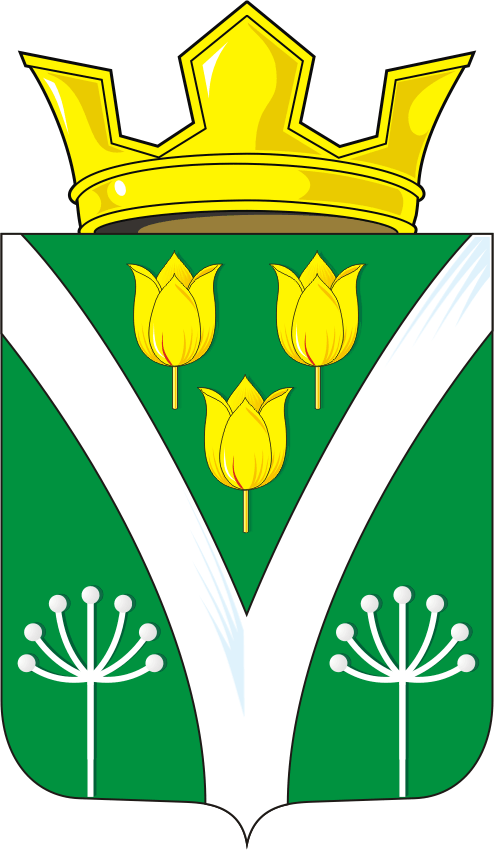 Председатель Совета депутатов сельсоветаГлава сельсовета___________           __________________ М.Г. Ишбульдина№п/пИнициатор внесения предложенияДата внесенияГлава, статья, часть, пункт, абзацТекст УставаТекст поправкиТекст Устава с внесенной поправкойПримечание №п/пФамилия, имя, отчество Домашний адрес, телефонДокумент, удостоверяющий личностьМесто работы (учебы)- председатель рабочей группы, глава администрации сельсовета-заместитель председателя рабочей группы, заместитель главы администрации сельсоветаЧлены рабочей группы:Члены рабочей группы:- председатель Совета депутатов- председатель постоянной комиссии по социально-экономическим вопросам- председатель мандатной комиссии